VÝZVA K PODÁNÍ NABÍDKY1. 	Identifikace zadavatele 	Formulář nabídkyZadavatel přílohou Výzvy k podání nabídek předkládá dodavatelům vzorový formulář nabídky obsahující předvyplněné požadavky zadavatele, kterými je podmiňována účast dodavatelů v zadávacím řízení.Splnění veškerých požadavků zadavatele, tj. požadavků na předmět veřejné zakázky, na kvalifikaci či na předložení údajů rozhodných pro hodnocení, prokáží dodavatelé předložením formuláře nabídky včetně příslušných příloh (návrh smlouvy, oceněný položkový soupis dodávek a prací).2.	Identifikace veřejné zakázky 	Zadavatel má zájem zadat veřejnou zakázku v souladu se zásadami společensky odpovědného veřejného zadávání. Společensky odpovědné veřejné zadávání kromě důrazu na čistě ekonomické parametry zohledňuje také související dopady zakázky zejména v oblasti zaměstnanosti, sociálních a pracovních práv a životního prostředí.Aspekty společensky odpovědného zadávání veřejných zakázek jsou zohledněny ve smluvních podmínkách.3. 	Vymezení předmětu veřejné zakázky: 	4. 	Kvalifikace 	Dodavatelé jsou povinni prokázat splnění podmínek základní a profesní způsobilosti dle požadavků uvedených dále v této výzvě. Předpokladem pro posouzení a hodnocení nabídek podaných v rámci veřejné zakázky malého rozsahu je splnění: základní způsobilosti – účastník předloží podepsané čestné prohlášení, viz příloha č. 3. Prohlášení musí být učiněno osobou oprávněnou; není-li v daném případě oprávněnou osobou statutární orgán dodavatele, doporučuje zadavatel, aby přílohou nabídky byla platná plná moc udělená oprávněné osobě a podepsaná statutárním orgánem dodavatele.profesní způsobilosti – účastník předložívýpis z obchodního rejstříku či výpis z jiné obdobné evidence, pokud je v ní zapsán, doklad o oprávnění k podnikání v rozsahu odpovídajícím předmětu veřejné zakázky, zejména doklad prokazující příslušné živnostenské oprávnění. Doklady prokazující splnění základní a profesní způsobilosti nesmí být ke dni konce lhůty pro podání nabídek starší 3 měsíců. Zadavatel není povinen k dokumentům a údajům, které účastník předložil v nabídce nad rámec povinností stanovených 
v zadávacích podmínkách, jakkoli přihlížet.Zadavatel vyloučí dodavatele, který tyto doklady nepředloží a neprokáže požadovanou kvalifikaci.5. 	Zadávací řízení a nabídka:	6. 	Ostatní podmínky zadání: 	Přílohy:Příloha č. 1 – Krycí list nabídkyPříloha č. 2 – Návrh smlouvyPříloha č. 3 – čestné prohlášení způsobilosti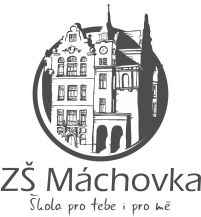 ZÁKLADNÍ ŠKOLA A MATEŘSKÁ ŠKOLA DĚČÍN IV, Máchovo nám., p. o.ŠVP – „Škola pro tebe i pro mě “IČO: 72743816, tel. 412 531 551, e-mail: info@machovka.cz, www.machovka.czZadavatel:Základní škola a Mateřská škola Děčín IV, Máchovo nám., p. o.Sídlo:Raisova 688/11, Děčín IV, 405 02IČO:72743816Statutární zástupce:Mgr. Martin LánaAdministrátor VZ:MgA. et Mgr. Eva Štefanovátel. +420 607 656 680e-mail: eva.stefanova@machovka.czNázev:DIGITALNI TABULE - interaktivní displejDruh veřejné zakázky:Dodávka vybaveníRežim veřejné zakázky:veřejná zakázka malého rozsahu (VZMR)URL adresa veřejné zakázky:https://zakazky.mmdecin.cz/vz00006720Interní označení veřejné zakázky:2023vz/1Systémové číslo VZ EZAK:P23V00000279Předmět veřejné zakázkyPředmětem veřejné zakázky je nákup dvou kusů digitální tabule – interaktivního displeje s pojezdem do učeben ZŠ včetně demontáže sterého zařízení a montáže nového.V případě, že se vyskytuje v kterékoli části zadávací dokumentace konkrétní typ výrobku či materiálu, pak je tento uveden jako vzorový a je možné jej nahradit prvkem obdobným se zajištěním těchto minimálních vlastností, kvalitativně a technicky obdobně řešeným.Předpokládanáhodnota zakázky:322 000 Kč bez DPHDodací lhůta:Plnění může proběhnout kdykoli po podpisu kupní smlouvy, nejdéle však do 21. 4. 2023. Místo plnění:ZŠ a MŠ Máchovo nám., Děčín IV, p. o., Bezručova ul. 588/6, 405 02 Děčín Hodnotící kritéria:Zadavatel bude hodnotit ekonomickou výhodnost nabídky složenou z dílčích hodnotících kritériíHodnotící kritéria:váha1) nabídková cena            100 %Ke kritériu č. 1Jako nejvhodnější bude dle tohoto dílčího kritéria hodnocena nabídka účastníka, který v nabídce uvede nejnižší nabídkovou cenu. Nabídková cena bude ohodnocena podle její výše v korunách českých bez DPH.V případě rovnosti nabídek bude rozhodovat datum a čas podání nabídky, kdy lépe hodnocena bude nabídka podaná dříve.O výsledku VŘ budou všichni účastnici vyrozuměni prostřednictvím profilu zadavatele.Nabídková cena:Zadavatel nepřipouští žádné úpravy položkového soupisu dodávek a prací vyjma doplnění jednotlivých jednotkových cen. Do položkového soupisu nesmí dodavatel přidat žádné další položky, tyto musí zůstat v neměnné podobě. Každá položka v tomto soupisu musí být řádně oceněna.Konečná součtová hodnota uvedená v položkovém soupisu, který tvoří nedílnou součást smlouvy, musí odpovídat nabídkové ceně v této smlouvě uvedené. Celková nabídková cena musí obsahovat veškeré náklady (dodávky, práce a činnosti potřebné pro řádné splnění veřejné zakázky) účastníka včetně nákladů na dopravu a administraci.Jde-li o mimořádně nízkou nabídkovou cenu, může zadavatel po dodavateli požadovat podrobné zdůvodnění výše ceny a doložení dalších dokladů o realizaci obdobné zakázky se srovnatelným oceněním položek.Obchodní podmínky:Obchodní podmínky jsou stanoveny formou návrhu kupní smlouvy/smlouvy o dílo. Obchodní podmínky stanovené pro toto zadávací řízení jsou pro účastníky závazné a nemohou být žádným způsobem měněny.Součástí nabídky bude podepsaný návrh smlouvy, který je přílohou zadávacích podmínek. 
Dodavatel v této smlouvě doplní pouze chybějící údaje, které jsou zvýrazněny žlutým podbarvením 
(např. „ …… ….“). Znění ostatních ustanovení smlouvy nesmí dodavatel měnit. Smlouva bude podepsána osobou oprávněnou jednat jménem dodavatele. Vítězný účastník doručí zadavateli smlouvu v elektronické editovatelné podobě včetně příloh ve formátu 
(*. doc(x), *. xls(x)) tak, aby mohla být zveřejněna v Registru smluv ve strojově čitelném kódu. Tato zaslaná 
el. podoba smlouvy bude vyplněna v naprosté shodě s listinnou verzí vyjma závěrečných podpisů.Forma a členění nabídky:Dodavatel zpracuje nabídku v elektronické formě, v českém jazyce, a v souladu s požadavky zadavatele uvedenými v této výzvě ji podá prostřednictvím systému E-ZAK nejdéle do 10 pracovních dnů od zveřejnění výzvy k podání nabídek. Nabídka nebude obsahovat opravy a přepisy a jiné nesrovnalosti, které by zadavatele mohly uvést v omyl.Nabídky požaduje Zadavatel podat elektronicky pomocí elektronického nástroje dostupného na URL odkaze https://zakazky.mmdecin.cz/vz00006720Zadavatel doporučuje, aby nabídka byla členěna a obsahovala:příloha č. 1 Krycí list nabídky/ seznam referenčních výrobků (*.doc(x), *. pdf),příloha č. 2 Návrh smlouvy ve formátu (*.doc(x), *. pdf) podepsaný statutárním zástupcem účastníka podle výpisu z obchodního rejstříku či jiné obdobné evidence nebo osobou oprávněnou (osobami oprávněnými) za účastníka jednat. V případě osoby oprávněné za účastníka jednat musí být její plná moc součástí nabídky.příloha č. 3 Čestné prohlášení základní způsobilosti (*.xls(x), popř. *.pdf),Zadavatel doporučuje, aby všechny dokumenty nabídky byly v pravém dolním rohu každého listu očíslovány souvislou číselnou řadou vzestupně od čísla 1. Nabídka může být rozdělena do více souborů, které je také doporučeno očíslovat a přehledně pojmenovat (smlouva, krycí list apod.). Soubory je možné odeslat ve formátu zip. Dokumenty mohou být ve formátu doc(x)., rtf, pdf, xls(x).Způsob odevzdání nabídky:Nabídky se podávají pouze elektronicky pomocí profilu zadavatele dostupného na adrese: https://zakazky.mmdecin.cz/vz00006720Dodavatel odešle (podá nabídku) prostřednictvím svého uživatelského účtu zaregistrovaného na profilu zadavatele. K podání nabídky není zapotřebí elektronický podpis.Lhůta pro podání nabídek:Lhůta pro podání nabídek skončí dne 20. 03. 2023 ve 23.00 hodin.Zadavatel nepřipouští variantní řešení nabídek.Dodavatel je povinen se před podáním nabídky podrobně a úplně seznámit se zadávací dokumentací a v případě pochybností využít oprávnění požadovat po zadavateli vysvětlení zadávací dokumentace. Žádost o vysvětlení zadávacích podmínek musí být zadavateli doručena nejpozději do 4 pracovních dnů před uplynutím lhůty pro podání nabídek výhradně prostřednictvím elektronického nástroje E-ZAK. Zadavatel vždy uveřejní vysvětlení zadávacích podmínek včetně přesného znění žádosti stejným způsobem, jakým uveřejnil zadávací dokumentaci – elektronicky, prostřednictvím profilu zadavatele.Případné nejasnosti je nutno si vysvětlit před podáním nabídky. Nedostatečná informovanost nebo mylné chápání ustanovení údajů neopravňují dodavatele požadovat dodatečnou úhradu nákladů nebo změnu nabídkové ceny.Na pozdější doplnění či úpravy nabídky z důvodů nedostatečného seznámení nebo pochopení zadávací dokumentace nemůže být brán zřetel.Zadavatel si vyhrazuje právo upřesnění nebo doplnění zadávacích podmínek ještě před odevzdáním nabídek, dále odmítnout všechny nabídky, případně veřejnou zakázku zrušit. Zadavatel si také vyhrazuje možnost neuzavřít smlouvu s žádným účastníkem.Zadavatel nebude zhotoviteli poskytovat zálohy před zahájením plnění.V Děčíně dne 9. 3. 2023Mgr. Martin Lána, ředitel školy ZŠ a MŠ Máchovo nám., Děčín IV, p. o.